
                                                            КубановедениеТема: « Загадки кубанской зимы»  Цель урока: закрепить и обобщить знания о временах года Краснодарского края; систематизировать знания учащихся о летних, осенних, зимних    явлениях в природе; привить детям любовь к родному краю; воспитывать бережное отношение к природе.Ход урокаОрганизационный момент (Слайд 1 – тема урока) Введение в тему  Россия… Как велика она,   как многолика! Величаво раскинула свои просторы от Дальнего Востока до Украины, от Ледовитого океана до Черноморского побережья Кавказа!.. На этих необозримых просторах живут и трудятся россияне. Велика и красива Россия! (Слайд 2 - карта России) Есть в ее наряде жемчужина, которая зовется Кубанью.  (Слайд 3- карта Кубани)Кубань - земля такая:Лишь первый луч скользнёт-И поле оживает,И гром земной плывёт,И землю плуг срезает,Как масло. Круглый год Здесь что- то засевают,И что- то убирают,И что-нибудь цветёт.  Кронид Обойщиков.(Слайд 4 картинки с цветами)Вот такие замечательные слова о нашей родной стороне говорят кубанские поэты. И очень точно подмечено, что круглый год преподносит кубанская земля нам свои дары. А   зависит это  от особенностей его географического расположения.  Отгадайте  загадкуЯ раскрываю почкиВ зеленые листочки.Деревья одеваю,Посевы поливаю.  (Весна)Я соткано из зноя,Несу жару с собою,Я реки согреваю,«Купайтесь!»- приглашаю. (Лето)Несу я урожаи,Поля вновь засеваюПтиц к югу отправляюДеревья раздеваю.  (Осень)Кто поляны белит белымИ на стенах пишет мелом,Шьет пуховые перины,Разукрасила витрины?  (Зима)-Вы отгадали загадки и назвали всего четыре слова. В какую группу их можно объединить? (Времена года)(Слайд  5.  Времена  года)А чтобы  узнать о каком времени года мы будем говорить на уроке нам нужно выполнить  задание  – сложить  картинку.   Работа в группе.На какую тему картинка? О чем будем говорить?-Сегодня мы будем разгадывать зимние загадки нашей красавицы-Кубани.Зима.Степь запряталась в снегах,Иней вздрогнул на ветвях:Молодой Мороз в станицуЛихо въехал на санях. Так описал  зиму в  своем стихотворении   кубанский поэт Владимир Нестеренко.	Снежная зима на Кубани  бывает нечасто, да и лежит снег  недолго. Посмотрите,  как кубанские художники  изображают  кубанскую зиму.(Слайд 6 . Картины кубанских художников)Погода  зависит  от солнечного  тепла, от ветра, влажности.Как вы думаете, а зима  одинаковая  на всей территории Краснодарского края?Думаем - рассуждаем. Где зима холоднее  на юге края или  на севере?	Да, зима  холоднее  на севере  нашего края(Слайд 7.  Карта Кубани)Краснодарский край находится на юге страны, поэтому здесь намного теплее, чем, например, в  Московской области. На Азово-Кубанской равнине, в предгорьях, горах, на Черноморском побережье в одно и то же время года можно наблюдать разную  погоду. В Сочи зима бывает гораздо теплее, чем в Ейске. В одних местах края преобладает дождливая, сырая погода, в других более сухаяЗима приходит на Кубань  с севера. Дуют северные и   северо - восточные ветры. Холодный воздух, продвигаясь с севера на юг, успевает прогреться. Зима в крае мягкая, неустойчивая, малоснежная, с частыми оттепелями. Юго – западные ветры, со стороны Черного моря, приносят дожди вперемешку со снегом, и зима сменяется дождливой осенью. В предгорной полосе зима сравнительно теплая. На Черноморском побережье, зимы  почти не бывает и очень  мало снега. Круглый год  растут теплолюбивые  растения: пальмы, магнолии. Это происходит  потому, что Кавказские горы   закрывают  побережье от холодных северных ветров. Высоко в горах зима очень холодная, почти как на СевереНо лучше всего о нашей кубанской зиме расскажет стихотворение «Южная зима» новороссийской поэтессы Валентины Минаковой.Первый снег мы долго ждём,Ранним утром, ночью, днём,Только чуда не видать,Солнце жаркое опять.Что за диво, вот беда,Где метели, холода?Лыжи, санки и конькиЗаскучали от тоски.Покатиться б на коньках,И снежки лепить в руках,И промчаться бы стрелой,С горки нашей ледяной.Только кажется всё сном:Дождик льётся за окном.Надо ехать на Эльбрус,Там зимы остался вкус.Аккуратно переверните  свои  картинки. Там есть  стихи кубанских поэтов о зиме. Прочитали в группе.А теперь представитель от группы читает всему классу.Елена Яковлева "Зима"Я очень долго этого ждала,Когда земля предстанет белаяЯ очень - очень этого хотела,Хотела, чтоб зима скорей пришла,А вечером вчера по повеленью,Пушистый белый снег помёл с небес,И белым, вместо чёрного, стал лес,И озеро замёрзло за мгновенье.Как хорошо шагать по лесу мнеИ удивляться, как же хорошеетЗима - старушка, и вовсю чернеютВороны на заснеженной земле.Людмила   Любочкина "Зима"Зима — прекрасная пора.Уходит дождик со двора,И наступают холода.Морозы зимние трещат,И птицы больше не пищат.А Дед Мороз на Новый годПодарки детям принесётИ будет наша детвораПлясать и бегать до утра.Вадим Неподоба "Как хорошо под снегопадом! " Как хорошо под снегопадом! Душе очнувшейся светло. В лесу, высоком и косматом, Как в сказке бабушки, тепло. В пространстве, недоступном взору, Иду по канувшей тропе, Прислушиваясь к разговору Безмолвья белого в себе Я в жизни всё как есть приемлю, Любой её снежинке рад, И кажется — не снегопад, А сердце обнимает землю.Кубанская зимаГалина БогатыреваЗимы на Кубани, словно и, нет
Но сыплет за окнами хлопьями снег.
Сколько продлится такой снегопад ? -
Дождинки, снежинки летят невпопад...
Вчера мне сосед прокричал из окна:
"С зимою, соседка!" а утром - весна!
Утром дороги - сплошной гололед,
К обеду же - лужи, петух не пройдет.
Вечером снова сосулечки с крыш
Длинною палкой сбивает малыш.
Какое же чудо природа творит :
среди снегопада и гром прогремит.
А то, вдруг, припустит дождина грибной
Не осенью-летом, а снежной зимой !
Всегда удивляюсь Кубанской зиме !
Зима за окошком !?
Не верится мне !
Чтобы вспомнить зимние месяцы, нужно отгадать загадку.Назовите-ка, ребятки,Месяц в этой вот загадке:Дни его – всех дней короче, Всех ночей длиннее ночи. На поля и на лугаДо весны легли снега. Только месяц наш пройдет – Мы встречаем Новый Год.Начинает календарьМесяц с именем ...(Январь.)Последний зимний месяц жаль,Короткий самый он – ...(Февраль.)А как вы думаете  смена времен года  на Кубани влияет на труд  жителей нашего края. Отличается  труд людей осенью и зимой, зимой и весной?Труженики села готовятся к весне. На поля вывозят удобрения, ремонтируют сельскохозяйственные машины, очищают семена к посеву. Весенний сев некоторых сельскохозяйственных культур иногда начинается  в феврале, в те дни, когда солнце хорошо прогреет. А ветерок просушит почву.(Слайд 8 . Труженики села)Работа в паре.Чтобы лучше запомнить  нашу кубанскую  зиму, выполним  задание – кроссворд.Найди в кроссворде слова на тему «Зима» и обведи карандашом.Какие слова нашли в кроссворде?5.Итог. (Слайд 9 . Зима в Новокубанске)Так   какая кубанская зима? Что о ней можно сказать?Что на уроке было интересным, трудным?А нужно нам  вами изучать  особенности времен года на Кубани? А вообще нужно изучать нам Кубань?А теперь посмотрите фотографии нашей Новокубанской зимы.(Слайд 10. Фото Новокубанска)6.-Домашнее задание.Да, коротка наша зима. Недолго лежит снег. Чтобы он запомнился нам на весь год давайте нарисуем  веселую зимнюю  картинку.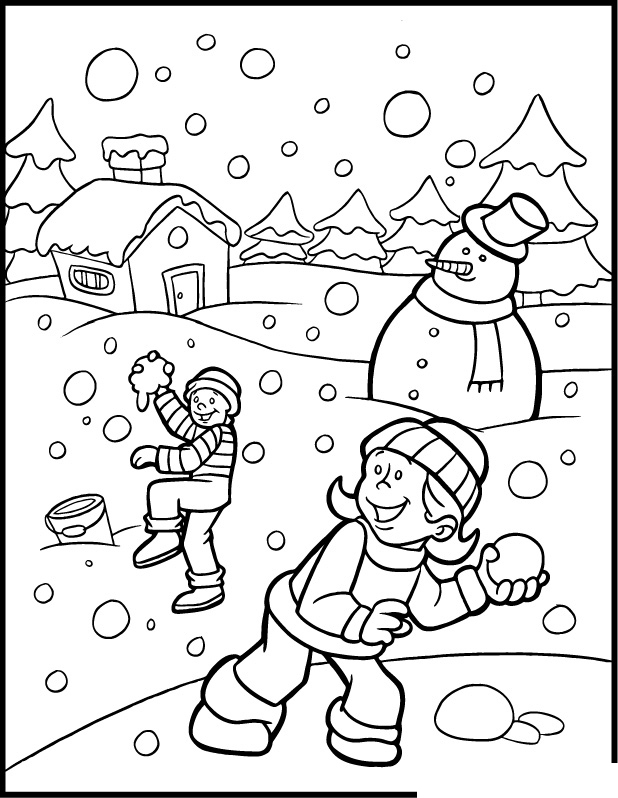 КМОЗИМАЯСХЗОМЁНЖОСАЪХРЧЛЫЖИННФООЩКЬБГЕКЦЛЗШИПРЯГИЙОСНЕГоВИКЭДСЗГОЛОЛЁДКМОЗИМАЯСХЗОМЁНЖОСАЪХРЧЛЫЖИННФООЩКЬБГЕКЦЛЗШИПРЯГИЙОСНЕГоВИКЭДСЗГОЛОЛЁДКМОЗИМАЯСХЗОМЁНЖОСАЪХРЧЛЫЖИННФООЩКЬБГЕКЦЛЗШИПРЯГИЙОСНЕГоВИКЭДСЗГОЛОЛЁД